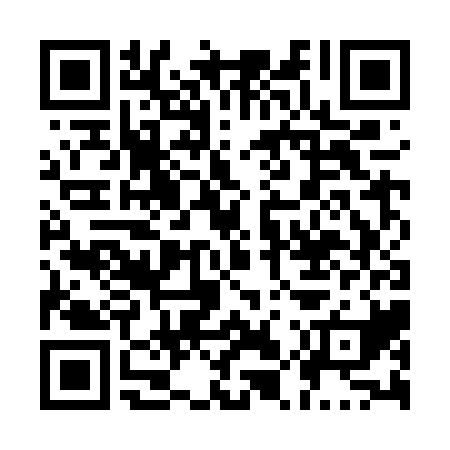 Prayer times for Coude-de-la-Riviere-Moisie, Quebec, CanadaWed 1 May 2024 - Fri 31 May 2024High Latitude Method: Angle Based RulePrayer Calculation Method: Islamic Society of North AmericaAsar Calculation Method: HanafiPrayer times provided by https://www.salahtimes.comDateDayFajrSunriseDhuhrAsrMaghribIsha1Wed3:084:5912:215:277:459:362Thu3:054:5712:215:287:469:393Fri3:024:5512:215:297:489:414Sat3:004:5412:215:307:499:445Sun2:574:5212:215:317:519:466Mon2:544:5012:215:327:529:497Tue2:524:4912:215:337:549:518Wed2:494:4712:215:347:559:549Thu2:464:4512:215:357:579:5610Fri2:444:4412:215:367:589:5911Sat2:414:4212:215:368:0010:0112Sun2:394:4112:215:378:0110:0413Mon2:364:3912:215:388:0310:0714Tue2:334:3812:215:398:0410:0915Wed2:314:3612:215:408:0510:1216Thu2:284:3512:215:418:0710:1417Fri2:274:3412:215:428:0810:1518Sat2:274:3212:215:428:1010:1519Sun2:264:3112:215:438:1110:1620Mon2:264:3012:215:448:1210:1721Tue2:254:2912:215:458:1410:1722Wed2:244:2812:215:458:1510:1823Thu2:244:2712:215:468:1610:1924Fri2:234:2512:215:478:1710:1925Sat2:234:2412:215:488:1910:2026Sun2:234:2312:215:488:2010:2127Mon2:224:2212:215:498:2110:2128Tue2:224:2212:225:508:2210:2229Wed2:214:2112:225:508:2310:2330Thu2:214:2012:225:518:2410:2331Fri2:214:1912:225:528:2510:24